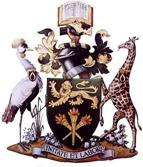 ToChair of Senate,UNIVERSITY OF NAIROBI APPEAL FOR PARDONUniversity of NairobiRequired General Information2 of 33 of 3S.NoDescriptionParticulars1.Full name and any othernames used2.Postal       and       EmailAddresses3.Home   and   cell   phonenumbers4.Date and home/place ofbirth5.Gender6.Three      (3)      primarycharacter referees7.Grounds for the appeal8.Whether      you      haveappealed for pardon before, and the outcome of such appeal9.Detailed information andsupporting    documents, about    the    convictionbeing   appealed   for   a pardon10.A  detailed  account  forwhich an appeal is being sought.11.Provide the full addressof every place you have lived  since  the conviction12.Personal     life     historypertinent to your appeal13.Reasons for seeking forpardon14.Be specific about how apardon    will    improve your life and education15.Have you ever used anyillegal drug or abused prescription drugs or alcohol?16.Have you ever sought orparticipated                  in counseling, treatment, ora rehabilitation programfor drug use or alcohol abuse?17.Have you ever held anyleadership position after your expulsion?18.Do you have any judicialor              administrative proceedings  pending  incourt? If yes give details19.Character affidaviton      behalf      of      the petitioner from the three(3) primary referees20.The level of study at thetime of the violation and at the time of making theappeal21.Post-verdict       conduct,character, and reputation of        the        appellant(testimonial from Chief,religious leader, etc.)22.Any      other      relevantinformation   to   support the appeal23.At the end of the appealone must type this line:"I declare under penalty of perjury that all assertions made within this petition are complete, truthful, and accurate."24.Signature25.NoteAn    appellant         mayengage the services of a duly registered professional      in      thepreparation and filing of the petition